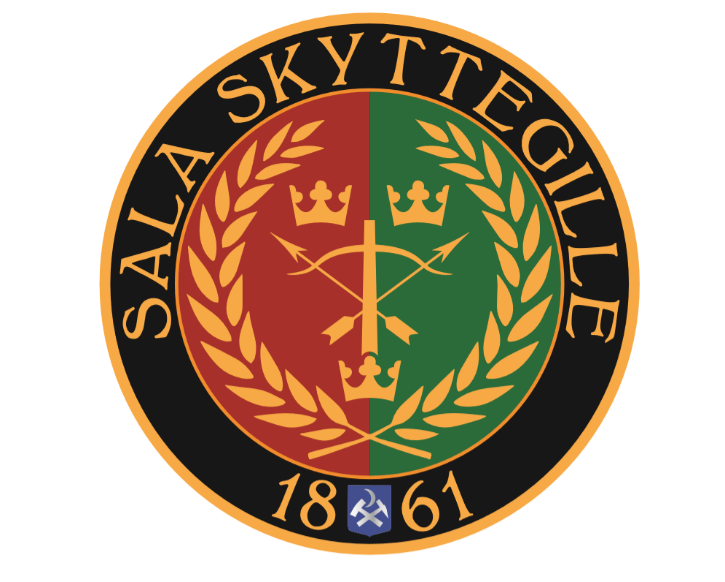 PÅ UPPDRAG AVSVENSKA SKYTTESPORTFÖRBUNDETS GEVÄRSSEKTIONINBJUDERSala Skyttegille TILLNationellt SM 300MGevär 6,5 den 24–25 augusti 2024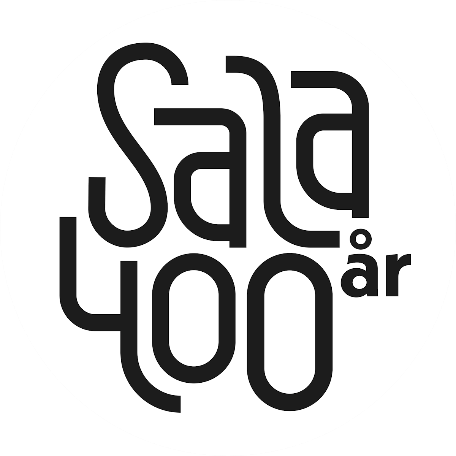 Sala Skyttegille med hjälp av flera västmanländska föreningar har fått förtroendet att arrangera SM i banskytte gevär 6,5 den 25 - 25 augusti 2024.Sala Skyttegille bildades 1 april 1861 och är en av Sveriges äldsta skytteföreningar. Skyttet i Sala flyttade till Hyttskogen, som platsen för banan heter, år 1979. Under 1979 avgörs den första tävlingen på banan, Visenttjuren, men först 15 juni 1980 sker den officiella invigningen av nya skjutbanan av ordförande John Lundell. Sala Skyttegille har sedan dess moderniserats med hjälp av Västmanlands Skytteförbund och idag skjuts både 50- och 300 meter på banan. Sist SM bana gevär 6,5 gick i Sala var 2019 och i år sker det i samband med att Sala stad firar 400 år! Vår förhoppning är att det ska bli rättvisa och utslagsgivande tävlingar. VÄLKOMNA TILL SALA OCH LYCKA TILL!TävlingsorganisationTävlingarnas omfattningAnmälan Anmälan individuellt och föreningslag görs via IndTa före 4 augusti.Anmälan av förbundslag och lag till Göteborgspokalen skall vara arrangören tillhanda senast den 15 augusti på mejl: Salaskyttegille@gmail.comAnmälda deltagare publiceras senast 10 augusti på: https://www.svenskalag.se/salaskyttegille SM, Veteraner, juniorer och kikarskyttar, bana liggande genomförs enligt ordinarie programmet, med grundomgång följt av mellanomgång och final för de 20 bästa och lika, dock max 27, eller 50% av deltagarantalet. Vid lika resultat sker särskjutning endast om guld. Juniorer äger rätt att starta i både Juniormästerskapet och Svenskt Mästerskap. Tävlingsschema lördag 24/8 Svenskt Mästerskap - Gevär Liggande Öppet för alla skyttar som under året fyller lägst 13 år och skjuts efter mästerskapsprogram enligt regelboken. Till final går de 20 bästa (eller lika, max 27) skyttarna efter särskiljning enligt regelboken.  Svenskt Veteranmästerskap - Gevär liggande Öppet för alla skyttar som under året fyller lägst 55 år och skjuter mästerskapsprogram enligt regelboken. Veteranskytt kan endast medverka i ett mästerskap.  Till final går de 20 bästa (eller lika, max 27) skyttarna efter särskiljning enligt regelboken. Svenskt Juniormästerskap - Gevär liggande Öppet för alla skyttar som under året fyller lägst 13 år och högst 20 år och skjuter mästerskapsprogram enligt regelboken.  Till final går de 20 bästa (eller lika, max 27) skyttarna efter särskiljning enligt regelboken. Svenskt Mästerskap RM Kikarskytte. Öppet för kikarskyttar som skjuter mästerskapsprogram enligt regelboken. Till final går de 20 bästa (eller lika, max 27) skyttarna efter särskiljning enligt regelboken Förbundslagslagtävling Föranmält lag bestående av 7 skyttar där dom 5 bästa resultaten räknas som lagresultat. Medalj delas ut till de 5 lagskyttarna. Max 3 skyttar ur klass veteran kan ingå i förbundslaget. Inga kikarskyttar kan ingå i laget. Skytt kan endast ingå i ett förbundslag. Inga förbundslag för RM Kikarskyttar. Föreningslagtävling Föranmält lag bestående av 2 skyttar där båda resultaten räknas som lagresultat. I laget får högst en skytt ur klass veteran ingå. Inga kikarskyttar kan ingå i föreningslag. Förening får ställa upp med obegränsat antal lag. Skytt kan endast ingå i ett föreningslag. Inga föreningslag för RM kikarskyttar. Skjutprogram Svenskt mästerskap, Svenskt veteranmästerskap, Svenskt juniormästerskap och Svenskt mästerskap RM kikarskytte skjuts enligt Svenska Skyttesportförbundet Gevärssektionens program. Grundomgång bestående av 3 liggserier följt av en mellanomgång bestående av 2 liggandeserier. I finalerna deltar de 20 bästa (eller lika, max27). Särskiljning enligt regelboken kommer att tillämpas vid uttagningen till finalerna. Final skjuts enligt regelboken. TÄVLINGSSCHEMA SÖNDAG 25/8   Svenskt Mästerskap - Gevär ställningar Öppet förr alla skyttar som under året fyller lägst 13 år och skjuts efter mästerskapsprogram enligt regelboken. Till final går de 20 bästa (eller lika, max 27) skyttarna efter särskiljning enligt regelboken Svenskt Veteranmästerskap - Gevär ställningar Öppet för alla skyttar som under året fyller lägst 55 år och skjuter mästerskapsprogram enligt regelboken. Veteranskytt kan endast medverka i ett mästerskap. Till final går de 20 bästa (eller lika, max 27) skyttarna efter särskiljning enligt regelboken Svenskt Juniormästerskap - Gevär ställningar Öppet för skyttar som under året fyller lägst 13 år och högst 20 år och skjuter mästerskapsprogram enligt regelboken. Till final går de 20 bästa (eller lika, max 27) skyttarna efter särskiljning enligt regelboken Förbundslagstävling Föranmält lag bestående av 7 skyttar där dom 5 bästa resultaten räknas som lagresultat (medaljer delas ut till de 5 lagskyttarna).  Max 3 skyttar ur klass veteran kan ingå förbundslaget. Skytt kan endast ingå i ett förbundslag.  Föreningslagstävling Föranmält lag bestående av 2 skyttar där båda resultaten räknas som lagresultat. I laget får högst en skytt ur klass veteran ingå. Förening får anmäla obegränsat antal lag. Skytt kan endast ingå i ett föreningslag. Göteborgspokalen Föranmält lag bestående av 5 skyttar där resultat från grundomgången räknas som lagresultat. Öppet för alla skyttar, veteranskytt som vill ingå i laget skall skjuta enligt prestationsklass (ställningar och kortare skjuttid i liggande). Skjutprogram Svenskt mästerskap, Svenskt veteranmästerskap och Svenskt juniormästerskap skjuts enligt Svenska Skyttesportförbundets Gevärssektionens program. Svenskt mästerskap Öppen klass:Grundomgång bestående av 2 liggandeserier och 1 ställningsserie med 3 knä och 2 stå, följt av en mellanomgång bestående av 1 liggandeserie och 1 ställningsserie med 3 knä och 2 stå. I finalen deltar de 20 bästa (eller lika, max 27). Särskiljning enligt regelboken till finalen. Final skjuts enligt regelboken. Svenskt veteranmästerskap: Grundomgång bestående av 2 liggandeserier och 1 knäserie, följt av en mellanomgång bestående av 1 liggandeserie och 1 knäserie. I finalen deltar de 20 bästa (eller lika, max 27) Särskiljning enligt regelboken. Final skjuts enligt regelboken Svenskt juniormästerskap: Skjuts enligt program för öppna klassen. AVGIFTERAvgifter för individuellt och föreningslag sätts in på Sala skyttegilles Bankgiro 371-5349 alternativt swish  123 588 05 21Märk med “SM Gevär” och skriv efter det in föreningens/distriktets-namn. Individuell efteranmälan efter 15 augusti kan ske i mån av plats. Inbetalning av förbundslag ska vara arrangören tillhanda senast den 20 augusti. Tävlingslicens för gevär Tävlingslicens är obligatoriskt för deltagande i tävlingarna. Vapenkontroll Vapenkontroll är obligatorisk och skall ske före första start. Stickprovskontroll kan komma att ske i varje skjutlag. Obligatorisk kontroll av samtliga finalskyttar kommer att ske. Säkerhetspropp skall användas under tävlingarna. Fredag från 16:00 – 20:00 Lördag från 07:00 Söndag från 07:00 Inskjutning och vapenförvaring. Det finns inga möjligheter till inskjutning eller vapenförvaring. Skyttarna ansvarar själva för att vapen och ammunition hanteras enligt gällande bestämmelser. Protester Enbart skriftliga protester godtas. Dessa lämnas till tävlingsledaren i sekretariatet senast 30 minuter efter att resultatet satts upp. Servering Utöver lunchservering kommer det dagligen att finnas tillgång till servering med kaffe, dricka, korv, hamburgare, smörgås, kaffebröd, godis. Eventuellt kommer vi även kunna erbjuda mat men återkommer om det för eventuell förbeställning.Logi Det finns begränsade möjligheter att ställa upp husbil/husvagn på banan då ingen el finns att tillgå. Närmaste camping Silvköparens camping, c:a 5 km norr om skjutbanan. För alternativa boenden kika in på www.hemtillsala.se  https://www.hemtillsala.se/Category?id=33876 SKJUTLAGSLISTOR OCH UPPROPSTIDERSkjutlagslistor med uppropstider publiceras på tävlingens hemsida och i IndTa senast den 14 augusti. PRISUTDELNINGPrisutdelning sker på tävlingscentrum, direkt efter genomförda tävlingar respektive dag.Publicering av namn och bild  Sker enligt Dataskyddsförordningen (GDPR). Läs mer på https://www.datainspektionen.se/VÄGBESKRIVNINGAdress			KoordinaterHYTTSKOGEN 101		59°54'53.2"N, 16°32'21.7"E733 36 Sala			59.914764, 16.539372Kartlänkhttps://goo.gl/maps/J8w7UCbqVmUwa4iy8  Karta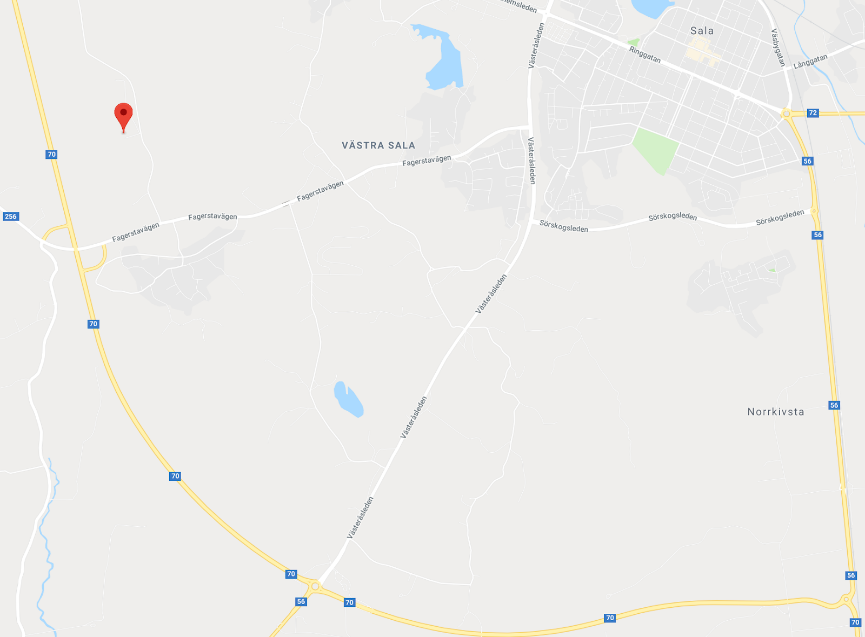 Tävlingsledare:Cajsa MyrbergTävlingssekreterare:                 Daniel ÅkerströmKassör:                                  Peter ErikssonSekretariatansvarig:Daniel ÅkerströmInformation:Hans ErikssonSvSF - Representant:Anslås på tävlingsdagenJury:Anslås under tävlingsdagarnaResultat:SIUS, Lars PetterssonSvenskt Mästerskap       alla skyttar från det år man fyller 13 årSvensk Veteranmästerskap     alla skyttar från det år man fyller 55 årSvenska Juniormästerskapfrån att man fyller 13 år till 20 årSvenskt Mästerskap RM kikarskyttealla kikarskyttar från det år man fyller 13 årIndividuellt   	400:-  per disciplinFöreningslag   250:-  per lag och tävlingDistriktslag  300:-  per lag och tävlingGöteborgspokalenIngen avgift